ПРОЕКТ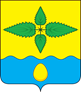 ОМСКИЙ  МУНИЦИПАЛЬНЫЙ  РАЙОН ОМСКОЙ  ОБЛАСТИАдминистрация Иртышского сельского поселенияПОСТАНОВЛЕНИЕОт  _________________ № __________   Об утверждении стоимости услуг, предоставляемых согласно гарантированному перечню услуг по погребениюВ соответствии с Федеральным законом от 12 января 1996 года № 8-ФЗ «О погребении и похоронном деле», Уставом Иртышского сельского поселения Омского муниципального района Омской областиПОСТАНОВЛЯЮ:Утвердить стоимость услуг по погребению, предоставляемых согласно гарантированному перечню услуг по погребению на территории Иртышского сельского поселения Омского муниципального района Омской области:Супругу, близким родственникам, иным родственникам, законному представителю или иному, взявшему на себя обязанность осуществить погребение умершего, согласно приложению 1 к настоящему постановлению;При отсутствии супруга, близких родственников, иных родственников, законного представителя умершего или при невозможности осуществить ими погребение, а также при отсутствии иных лиц, взявших на себя обязанность осуществить погребение умершего, согласно приложению 2 к настоящему постановлению.Опубликовать настоящее Постановление в газете «Омский пригород» и на сайте Иртышского сельского поселения Омского муниципального района Омской области.Признать утратившим силу постановление Администрации Иртышского сельского поселения Омского муниципального района Омской области от 22.01.2021 №14.Настоящее постановление вступает в силу с 01.02.2022 года.Глава сельского поселения                                                           И.В.БарабановПриложение 1к постановлению Администрации  Иртышского сельского поселения Омского муниципального района Омской области от _________________ № ________СТОИМОСТЬуслуг по погребению, предоставляемых согласно гарантированному перечню услуг по погребению супругу, близким родственникам, иным родственникам, законному представителю или иному лицу, взявшему на себя обязанность осуществить погребение умершего<*>		Получение свидетельства о смерти, справки формы №11.<**>		Гроб стандартный, нестроганый, изготовленный из пиломатериалов или комбинированного материала (из древесноволокнистых плит и пиломатериалов); табличка металлическая с указанием фамилии, имени, отчества, даты рождения, даты смерти; стойка металлическая; погрузка гроба в транспортное средство; доставка в пределах муниципального образования; выгрузка гроба в месте нахождения умершего.     <***>	Транспортировка только тела (останков) умершего от места его хранения на кладбище в пределах муниципального образования без дополнительных остановок и заездов по какой-либо необходимости.<****>	При захоронении тела (останков) умершего: рытье могилы; забивки крышки гроба, выгрузка и опускание гроба в могилу; устройство могильного холма и установка стойки.Приложение 2к постановлению Администрации  Иртышского сельского поселения Омского муниципального района Омской областиот ____________________ № ______СТОИМОСТЬуслуг по погребению, предоставляемых согласно гарантированному перечню услуг при отсутствии супруга, близких родственников, иных родственников либо законного представителя умершего или при невозможности осуществить ими погребение, а также при отсутствии иных лиц, взявших на себя обязанность осуществить погребение <*>		Получение свидетельства о смерти, справки формы №11.<**>		Облачение тела с предоставлением комплекта одежды для захоронения.<***>	Гроб стандартный, нестроганый, изготовленный из пиломатериалов или комбинированного материала (из древесноволокнистых плит и пиломатериалов); табличка металлическая с указанием фамилии, имени, отчества, даты рождения, даты смерти; стойка металлическая; погрузка гроба в транспортное средство; доставка в пределах муниципального образования; выгрузка гроба в месте нахождения умершего.     <***>	Транспортировка только тела (останков) умершего от места его хранения на кладбище в пределах муниципального образования без дополнительных остановок и заездов по какой-либо необходимости.<****>	При захоронении тела (останков) умершего: рытье могилы; забивки крышки гроба, выгрузка и опускание гроба в могилу; устройство могильного холма и установка стойки.№п/пНаименование услуги по погребениюСтоимость услуги, руб.1.Оформление документов, необходимых для погребения*0,002.Предоставление и доставка гроба и других предметов, необходимых для погребения**3435,813.Перевозка тела (останков) умершего на кладбище***1315,574.Погребение****3258,00ИтогоИтого8009,38№п/пНаименование услуги по погребениюСтоимость услуги, руб.1.Оформление документов, необходимых для погребения*0,002.Облачение тела**568,563.Предоставление и доставка гроба и других предметов, необходимых для погребения***2867,244.Перевозка тела (останков) умершего на кладбище****1315,575.Погребение*****3258,01ИтогоИтого8009,38